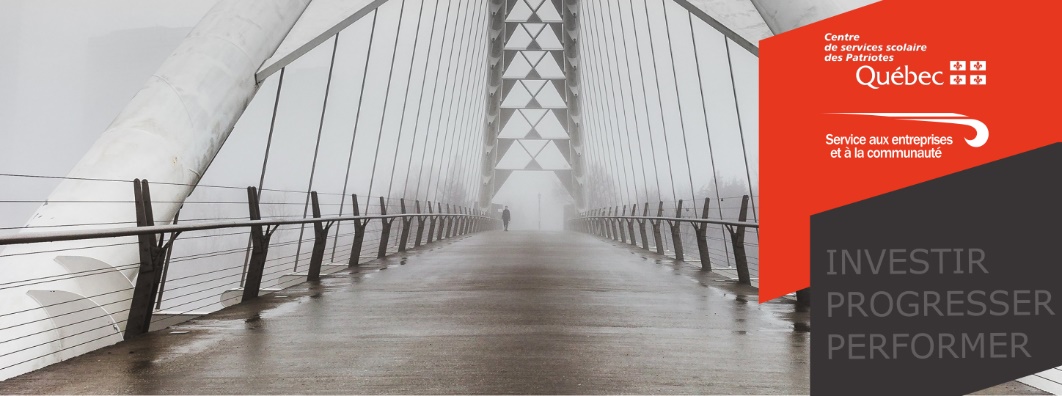 Boîte à outilsMRC Marguerite D’YouvilleMRC de la Vallée-du-RichelieuPrésenté parService aux entreprises et à la communautéDécembre 2020Centre de formation professionnelle des Patriotes2121, rue Darwin, Sainte-Julie Québec J3E 0C9Téléphone : 1 877-449-2919 Télécopieur : 450-645-2371Table des matièresOUTILS GÉNÉRIQUES (libres de droits)	5GESTIONNAIRE	6Planification stratégique	6Informations utiles	6Webinaire	6Communication organisationnelle	7Informations utiles	7Culture de leadership	7Informations utiles	7Webinaire	8GESTION DES RESSOURCES HUMAINES	9Lois sur les ressources humaines	9Informations utiles	9Outils	9Planification des besoins en matière de main-d’œuvre	10Informations utiles	10Planification de la relève	10Informations utiles	10Outils	10Diversité de la main-d’œuvre	11Informations utiles	11Outils	12Webinaire	12Manuel de l’employé	13Informations utiles	13Outils	13ACQUISITION DE NOUVEAUX TALENTS	14Processus général de recrutement	14Informations utiles	14Outils	14Planification des ressources humaines	15Informations utiles	15Outils	15Marque employeur	15Informations utiles	15Attraction des employés	16Informations utiles	16Outils	16Sélection des candidatures	17Informations utiles	17Outils	17Références	19Informations utiles	19Embauche	19Informations utiles	19Outils	19Accueil et intégration	20Informations utiles	20Outils	20DÉVELOPPEMENT DU PERSONNEL	21Développement et mise à jour des compétences	21Informations utiles	21Outils	22FIDÉLISATION DES EMPLOYÉS	24Santé, sécurité et bien-être au travail	24Informations utiles	24Outils	24Sondage organisationnel	25Informations utiles	25Outils	25Rémunération et avantages sociaux	25Informations utiles	25Outils	26Webinaire	26Relations de travail	27Informations utiles	27Outils	27Reconnaissance	27Informations utiles	27Outils	27Fin d’emploi	28Informations utiles	28Outils	28ÉVALUATION DES EMPLOYÉS	29Évaluation du rendement	29Informations utiles	29Outils	30Évaluation des ressources humaines	30Informations utiles	30Tableau de bord relatif aux pratiques de gestion des ressources humaines	31Informations utiles	31Outils	31GESTION DE LA PANDÉMIE	32Informations utiles	32Webinaire	32OUTILS GÉNÉRIQUES (libres de droits)GESTIONNAIREPlanification stratégiqueInformations utilesWebinaireCommunication organisationnelleInformations utilesCulture de leadershipInformations utilesWebinaireGESTION DES RESSOURCES HUMAINESLois sur les ressources humainesInformations utilesOutilsPlanification des besoins en matière de main-d’œuvreInformations utilesPlanification de la relèveInformations utilesOutilsDiversité de la main-d’œuvreInformations utilesOutilsWebinaireManuel de l’employéInformations utilesOutils ACQUISITION DE NOUVEAUX TALENTSProcessus général de recrutementInformations utilesOutilsPlanification des ressources humainesInformations utilesOutilsMarque employeurInformations utilesAttraction des employésInformations utilesOutilsSélection des candidaturesInformations utilesOutilsRéférencesInformations utilesEmbaucheInformations utilesOutilsAccueil et intégrationInformations utilesOutilsDÉVELOPPEMENT DU PERSONNELDéveloppement et mise à jour des compétencesInformations utilesOutilsFIDÉLISATION DES EMPLOYÉSSanté, sécurité et bien-être au travailInformations utilesOutilsSondage organisationnelInformations utilesOutilsRémunération et avantages sociauxInformations utilesOutilsWebinaireRelations de travailInformations utilesOutilsReconnaissanceInformations utilesOutilsFin d’emploiInformations utilesOutilsÉVALUATION DES EMPLOYÉSÉvaluation du rendementInformations utilesOutilsÉvaluation des ressources humainesInformations utilesTableau de bord relatif aux pratiques de gestion des ressources humainesInformations utilesOutilsGESTION DE LA PANDÉMIEInformations utilesWebinaireSUJETORGANISMEDESCRIPTION LIENS URLDescription de poste génériqueService aux entreprises du Centre de services scolaire des Patriotes (SAEC)Analyse des besoinsDescription de posteQuestionnaire d’entrevue téléphoniqueSAECEntrevue téléphoniqueGrille de sélection des CVSAECSélection des CVGrille de sélection des candidatures après l’entrevueSAECGrille d’entrevueGrille d’évaluation du rendementSAECÉvaluation du rendementQuestionnaire d’entrevue de départSAECEntrevue de départSUJETORGANISMEDESCRIPTION LIENS URLProcéder à une réflexion stratégiqueCoeffiScienceDémarcheÉtapes de la planification de la main-d’oeuvrehttps://www.coeffiscience.ca/images/files/Organisation%20strat%C3%A9gique.pdfPlanifications stratégiques – développez un plan stratégique solideBDCPlan stratégique Processus en 4 étapeshttps://www.bdc.ca/fr/consultation/planification-strategiqueSUJETORGANISMEDESCRIPTION LIENS URLLa planification stratégique, une recette pour un succès organisationnelOrdre CRHAÉtapes de la planification stratégiqueRôle des RHCoûtshttps://ordrecrha.org/ressources/developpement-organisationnel/2010/04/la-planification-strategique-une-recette-pour-un-succes-organisationnel-fonde-sur-l-engagementSe renouveler pour mieux évoluerOrdre CRHAPlan agilehttps://ordrecrha.org/planification-strategique-2018SUJETORGANISMEDESCRIPTION LIENS URLCréer des outils de communication interne efficacesBDCCommunication des objectifsStratégies de communicationhttps://www.bdc.ca/fr/articles-outils/employes/gerer/creer-outils-communication-interne-efficacesGestion de conflits au travail : 5 conseils pratiquesBDCDescriptions d’emploiCulture ouvertehttps://www.bdc.ca/fr/articles-outils/employes/gerer/conflits-travail-5-conseils-senses-bien-gererGestion du changementDétail QuébecCommerce électroniquehttps://detailquebec.com/wp-content/uploads/2018/05/Gestion-de-changement_adoption-ecommerce-1.pdfLa gestion du changement : une expérience réussie chez Pfizer CanadaOrdre CRHAGestion du changementPlanification du changementhttps://ordrecrha.org/ressources/TBD/2001/10/la-gestion-du-changement-une-experience-reussie-chez-pfizer-canadaSUJETORGANISMEDESCRIPTION LIENS URLGuide de gestion superviseur de premier niveauDétail QuébecGestion des opérationsGestion d’une équipe de travailAmélioration continue https://detailquebec.com/wp-content/uploads/2017/11/Guide-de-gestion_superviseur.pdfComment améliorer le rendement de vos supérieursBDCSupervision activeÉvaluation du rendementhttps://www.bdc.ca/fr/articles-outils/operations/efficacite-operationnelle/comment-ameliorer-rendement-superviseursSupervision et encadrementTechno CompétencesCycle de supervisionCommunicationLeadershipMobilisationRétention du personnelhttps://www.technocompetences.qc.ca/wp-content/uploads/2018/11/2013_Guide_GRH_TECHNOComp%C3%A9tences.pdf p. 83SUJETORGANISMEDESCRIPTION LIENS URLLe pouvoir du leadership agile au service de l’innovationDétail QuébecInnovationStyle de gestionhttps://us02web.zoom.us/rec/play/y-HtUD8ECczP1mUIFN7ClkUZEemRKDj0sIyFZ8-hxmeKjbnw_GiK-5jnQvVAZ1JWiGHMB1XqDVAW0bIy.bHFBNKieR9cK3cmFSUJETORGANISMEDESCRIPTION LIENS URLSuivez le guideGuide d’accueil et d’intégrationEmploi QuébecEt Doc FormationLois et règlementsLois sur les normes du travail, p.12Loi sur le harcèlement psychologique au travail, p.13Charte des droits et libertés de la personne, p.13Loi sur les accidents et maladies professionnelles, p. 14https://www.emploiquebec.gouv.qc.ca/fileadmin/fichiers/pdf/Regions/Monteregie/16_imt_guide-accueil-integration_ent.pdf p. 12Guide – pour des milieux de travail exempts de harcèlementOrdre CRHAHarcèlementPréventionSoutienhttps://ordrecrha.org/ressources/guides-outils/milieux-travail-exempts-harcelementDocument à téléchargerGuide pratique – Changement à la Loi sur les normes du travailOrdre CRHAConciliation travail-vie personnelleDisparité de traitementAgences de placementhttps://ordrecrha.org/ressources/guides-outils/guide-pratique-loi-normes-travailDocument à téléchargerSUJETORGANISMEDESCRIPTION LIENS URLFormation transfert à la relève Détail QuébecPlan de transfert à la relèveMéthode d’évaluation du transfertPortraits générationnelshttps://detailquebec.com/wp-content/uploads/2018/05/Interieur-RELEVE.pdfGuide sur le transfert des connaissancesComité sectoriel de la main-d’œuvre en aérospatialeProcessus de transfertConnaissances tacites vs expliciteshttps://camaq.org/wp-content/uploads/2020/11/01-Guide-sur-le-transfert-des-connaissances_MAJ-2020-11-05.pdf p.22SUJETORGANISMEDESCRIPTION LIENS URLGuide de gestion des ressources humainesTechno CompétencesPlanification des RHPrévision des besoins en RHPrévision des disponibilités des RHhttps://www.technocompetences.qc.ca/wp-content/uploads/2018/11/2013_Guide_GRH_TECHNOComp%C3%A9tences.pdf p 11Modèle de prévision de la demande de ressources humainesTechno CompétencesModèle de prévision de la demande de RHhttps://www.technocompetences.qc.ca/wp-content/uploads/2018/11/2013_Guide_GRH_TECHNOComp%C3%A9tences.pdf p. 121Modèle de plan d’action pour la planification des ressources humainesTechno CompétencesModèle de plan d’action pour la planification des RHhttps://www.technocompetences.qc.ca/wp-content/uploads/2018/11/2013_Guide_GRH_TECHNOComp%C3%A9tences.pdf p.122SUJETORGANISMEDESCRIPTION LIENS URLFormation transfert à la relève Détail QuébecPlan de transfert à la relèveMéthode d’évaluation du transfertPortraits générationnelshttps://detailquebec.com/wp-content/uploads/2018/05/Interieur-RELEVE.pdfGuide sur le transfert des connaissancesComité sectoriel de la main-d’œuvre en aérospatialeProcessus de transfertConnaissances tacites vs expliciteshttps://camaq.org/wp-content/uploads/2020/11/01-Guide-sur-le-transfert-des-connaissances_MAJ-2020-11-05.pdf p.22SUJETORGANISMEDESCRIPTION LIENS URLPlan de gestion de la relèveDétail QuébecOrganigramme prévisionnelhttps://detailquebec.com/wp-content/uploads/2017/11/plan_de_releve.pdfSUJETORGANISMEDESCRIPTION LIENS URLExpérience employéOrdre CRHAArticleÉquité vs égalitéLeadershiphttps://ordrecrha.org/ressources/revue-rh/volume-23-no-3/experience-employe-diversite-inclusionLa gestion quotidienne de la diversité en PMEOrdre CRHAArticleChangement des attitudesGestion quotidiennehttps://ordrecrha.org/ressources/sante-securite/2009/05/la-gestion-quotidienne-de-la-diversite-en-pmeDiversité générationnelle et nouvelles technologiesOrdre CRHAArticleÉvolutionTechnologieshttps://ordrecrha.org/ressources/revue-rh/volume-22-no-1/diversite-generationnelle-nouvelles-technologies-entre-defi-evolutionLes préjugés inconscients : de la sensibilisation à l’actionOrdre CRHAArticlePréjugés inconscients au travailDiversité et inclusionÉvaluation des systèmeshttps://ordrecrha.org/ressources/guides-outils/contenu-propose-par/2020/10/prejuges-inconscientsLa gestion de la diversité : certaines stratégies à revoirOrdre CRHAArticleStratégies de sensibilisationhttps://ordrecrha.org/ressources/travailler-ensemble/2017/06/la-gestion-de-la-diversite-certaines-strategies-a-revoirIntégration de la diversion : quelques stratégies de gestion RH essentiellesOrdre CRHAArticleProgramme de gestion de la diversitéRecrutementhttps://ordrecrha.org/ressources/revue-rh/volume-22-no-3/integration-diversite-strategies-gestion-rhMain-d’œuvre étrangère : les trois étapes cruciales pour une intégration réussieOrdre CRHAArticleSensibilité les employésMentorshttps://ordrecrha.org/ressources/guides-outils/contenu-propose-par/2020/09/trois-etapes-integrer-main-oeuvre-etrangereSUJETORGANISMEDESCRIPTION LIENS URLGuide pratique de la gestion de la diversité interculturelle en emploiEmploi-QuébecProcessus de recrutementAccueil et intégrationMaintien en emploihttps://www.emploiquebec.gouv.qc.ca/uploads/tx_fceqpubform/06_emp_guidediversite.pdfGuide des pratiques exemplaires Gouvernement du CanadaRecrutementEmbauche Maintien en posteDiversité et inclusionhttps://www.chairs-chaires.gc.ca/program-programme/equity-equite/best_practices-pratiques_examplaires-fra.aspxGuide sur la diversité selon le gendre au travailGouvernement du Nouveau-BrunswickPolitiques et engagements de la directionAnalyse des salairesMatériel promotionnelhttps://www2.gnb.ca/content/dam/gnb/Departments/eco-bce/WEB-EDF/pdf/fr/Gender%20Diversity%20-%20French%20doc.pdfUne boîte à outils sur la diversité et l’inclusionInteractive OntarioDéfinitionsConseils pratiqueshttp://interactiveontario.com/wp-content/uploads/2019/11/io_diversity_inclusion_toolkit_2017_FRENCH_optimized_web.pdfSUJETORGANISMEDESCRIPTION LIENS URLMon équipe est multicolore, mais je suis daltonienOrdre CRHAIntégration diversitéhttps://ordrecrha.org/ressources/dotation/2009/05/mon-equipe-est-multicolore-mais-je-suis-daltonienPensez la diversité de votre organisationOrdre CRHADéfinition diversitéAvantagesConditions gagnanteshttps://ordrecrha.org/ressources/developpement-organisationnel/2012/03/pensez-la-diversite-dans-votre-organisationDyslexie, TDAH et autisme : avantages et défis de la neurodiversitéOrdre CRHANeurodiversité en milieu de travailDéfis de la neurodiversitéhttps://ordrecrha.org/ressources/dotation/2019/12/dyslexie-tdah-autismeLeaders de diversité pour l’inclusionOrdre CRHAAvantages de la diversitéEncouragement de la différencehttps://ordrecrha.org/ressources/travailler-ensemble/2019/06/leaders-diversite-inclusionValoriser la diversité au travailOrdre CRHABaladoMoyens concrets pour créer des milieux de travail inclusifhttps://ordrecrha.org/ressources/balados/2020/08/valoriser-diversite-travailSUJETORGANISMEDESCRIPTION LIENS URLGuide d’accueil et d’intégration d’un nouvel employéDoc FormationManuel de l’employéÉtapes de l’élaborationhttps://www.emploiquebec.gouv.qc.ca/fileadmin/fichiers/pdf/Regions/Monteregie/16_imt_guide-accueil-integration_ent.pdf  p.22Manuel de l’employéOrdre CRHAObjectifsRédactionDiffusionhttp://www.portailrh.org/expertise/fiche_reference.aspx?p=251391Guide de gestion des RHTechno CompétencesObjectifsÉtapes de l’élaborationhttps://www.technocompetences.qc.ca/wp-content/uploads/2018/11/2013_Guide_GRH_TECHNOComp%C3%A9tences.pdf p. 33SUJETORGANISMEDESCRIPTION LIENS URLGuide de gestion des RHTechno CompétencesÉlaboration du manuel de l’employéhttps://www.technocompetences.qc.ca/wp-content/uploads/2018/11/2013_Guide_GRH_TECHNOComp%C3%A9tences.pdf p.137Exemple de manuel de l’employéDétail QuébecModèle de manuel des employéshttps://detailquebec.com/wp-content/uploads/2017/10/manuel_des_employes.pdfAide-mémoire pour l’élaboration d’un manuel de l’employéOrdre CRHAÉlaboration du manuel de l’employéhttp://www.portailrh.org/expertise/fiche_reference.aspx?p=251391#outil13SUJETORGANISMEDESCRIPTION LIENS URLDemande de subventionDoc formationObjectifs de la mesureTypes de soutien requishttps://www.emploiquebec.gouv.qc.ca/fileadmin/fichiers/pdf/Regions/Monteregie/16_imt_guide-accueil-integration_ent.pdf p.2La dotation à l’heure de la pandémieCAMAQComité sectoriel de main-d’œuvre en aérospatialeOffre d’emploiRecrutement sur les médias sociauxRecrutement virtuelhttps://camaq.org/wp-content/uploads/2020/06/CAMAQ_dotation.pdfLes bonnes pratiques de recrutement en ligneDétail QuébecBonnes pratiques de recrutement en lignehttps://detailquebec.com/wp-content/uploads/2017/06/Recrutement_en_ligne_bonnes_pratiques.pdfComment embaucher le personnel de vente dans votre commerce de détail – guide pratiqueComité sectoriel de main d’œuvre du commerce de détailProcessus complet de recrutementhttps://detailquebec.com/wp-content/uploads/2017/06/guide_embauche.pdfRecruterEmploi-QuébecDémarche de recrutement efficacehttps://www.emploiquebec.gouv.qc.ca/entreprises/recruter/Les clés du recrutementEmploi-QuébecÉtapes de recrutementhttps://www.emploiquebec.gouv.qc.ca/fileadmin/fichiers/pdf/Regions/Montreal/06_cles-du-recrutement.pdfSuivez le guide guide d’accueil et d’intégration d’un nouvel employéDoc FormationProcessus complet de dotationhttps://www.emploiquebec.gouv.qc.ca/fileadmin/fichiers/pdf/Regions/Monteregie/16_imt_guide-accueil-integration_ent.pdfGuide de gestion des ressources humainesTechno CompétencesProcessus complet de dotationhttps://www.technocompetences.qc.ca/wp-content/uploads/2018/11/2013_Guide_GRH_TECHNOComp%C3%A9tences.pdf SUJETORGANISMEDESCRIPTION LIENS URLExemple de formulaire de demande d’emploiDétail QuébecDemande d’emploihttps://detailquebec.com/wp-content/uploads/2017/06/DQ_Formul_Demande_Emploi.pdfSUJETORGANISMEDESCRIPTION LIENS URLPlanification des ressources humainesTechno CompétencesObjectifsÉtapes de la planificationhttps://www.technocompetences.qc.ca/wp-content/uploads/2018/11/2013_Guide_GRH_TECHNOComp%C3%A9tences.pdf p 11Le recrutement stratégique : une planification nécessaire pour recruter les meilleursOrdre CRHAPrévision de main-d’œuvrehttps://ordrecrha.org/ressources/dotation/2011/11/le-recrutement-strategique-une-planification-necessaire-pour-recruter-les-meilleursAnalyse du besoin de main-d’œuvreTechno CompétencesAnalyse des besoinshttps://www.technocompetences.qc.ca/wp-content/uploads/2018/11/2013_Guide_GRH_TECHNOComp%C3%A9tences.pdf p.19Embaucher du personnel étudiantEmploi-QuébecPlacement en lignehttps://www.emploiquebec.gouv.qc.ca/entreprises/recruter/embaucher-du-personnel-etudiant/SUJETORGANISMEDESCRIPTION LIENS URLModèle de prévision des besoins en ressources humainesModèle de plan d’action pour la planification des ressources humainesTechno CompétencesAnalyse des besoinshttps://www.technocompetences.qc.ca/wp-content/uploads/2018/11/2013_Guide_GRH_TECHNOComp%C3%A9tences.pdf p 11SUJETORGANISMEDESCRIPTION LIENS URLStratégie recrutement : la marque employeurMinistère de l’Économie et de l’InnovationDéfinitionMarque employeurAvantageshttps://www.economie.gouv.qc.ca/bibliotheques/outils/gestion-dune-entreprise/ressources-humaines/strategie-recrutement-la-marque-employeur/Dossier définir une stratégie RHManager GoMarque employeurhttps://www.manager-go.com/ressources-humaines/marque-employeur.htmSUJETORGANISMEDESCRIPTION LIENS URLPréparer une offre d’emploiEmploi-QuébecOffre d’emploihttps://www.emploiquebec.gouv.qc.ca/entreprises/recruter/outils-daide-au-recrutement/preparer-une-offre-demploi/Comment attirer et identifier les meilleurs candidats JobboomAttractionhttps://www.jobboom.com/carriere/comment-attirer-et-identifier-les-meilleurs-candidats-pour-un-poste-en-vente/Les meilleurs conseils pour rédiger une offre d’emploi performanteGrenierMarque employeurMédias sociauxOffre d’emploihttps://www.grenier.qc.ca/nouvelles/13676/les-meilleurs-conseils-pour-rediger-une-offre-demploi-performanteComment rédiger une bonne offre d’emploiWorkopolisContenu offre d’emploihttps://hiring.workopolis.com/fr/article/comment-rediger-une-bonne-offre-demploi/Diffuser l’offre d’emploiEmploi-QuébecMoyens de diffusionhttps://www.emploiquebec.gouv.qc.ca/entreprises/recruter/outils-daide-au-recrutement/diffuser-vos-offres-demploi/Le profil de compétences, un incontournable en sélectionOrdre CRHAProfil de compétenceshttps://ordrecrha.org/ressources/dotation/2013/11/le-profil-de-competences-un-incontournable-en-selectionSUJETORGANISMEDESCRIPTION LIENS URLModèle de profil de posteTechno CompétencesModèle de profil de postehttps://www.technocompetences.qc.ca/wp-content/uploads/2018/11/2013_Guide_GRH_TECHNOComp%C3%A9tences.pdf p.123Élaborer un profil de posteCSMO CaoutchoucInformations pertinentesProcessushttp://www.caoutchouc.qc.ca/pdf/Module_02_Elaborer_profil_poste.pdfGuide d’interprétation des profils de compétencesGouvernement du CanadaProfil de compétenceshttps://www.canada.ca/fr/emploi-developpement-social/programmes/competences-essentielles/profils.htmlGrille d’élaboration du profil du candidat recherchéTechno CompétencesProfil de candidat recherchéhttps://www.technocompetences.qc.ca/wp-content/uploads/2018/11/2013_Guide_GRH_TECHNOComp%C3%A9tences.pdf p.124Modèle d’offre d’emploiTechno CompétencesModèle d’offre d’emploihttps://www.technocompetences.qc.ca/wp-content/uploads/2018/11/2013_Guide_GRH_TECHNOComp%C3%A9tences.pdf p. 125SUJETORGANISMEDESCRIPTION LIENS URLSélectionner les candidatsEmploi-QuébecSélection de candidatshttps://www.emploiquebec.gouv.qc.ca/entreprises/recruter/outils-daide-au-recrutement/selectionner-les-candidates-et-candidats/SUJETORGANISMEDESCRIPTION LIENS URLGrille d’évaluation des CVEmploi-QuébecSélection des CVhttps://www.emploiquebec.gouv.qc.ca/fileadmin/fichiers/pdf/Publications/00_grille-evalu-cv.pdfGrille de sélection des CVTechno CompétencesSélection des CVhttps://www.technocompetences.qc.ca/wp-content/uploads/2018/11/2013_Guide_GRH_TECHNOComp%C3%A9tences.pdf p. 126Formulaire d’entrevue téléphoniqueDétail QuébecEntrevue téléphoniquehttps://detailquebec.com/wp-content/uploads/2017/06/DQ_Formul_EntretienTel.pdfEntrevue téléphonique de présélectionDétail QuébecEntrevue téléphoniquehttps://detailquebec.com/wp-content/uploads/2017/06/guide_embauche.pdf  p.20Entrevue de sélectionDétail QuébecEntrevue d’embauchehttps://detailquebec.com/wp-content/uploads/2017/06/guide_embauche.pdf  p.22Grille d’entrevue de sélectionEmploi-QuébecEntrevue de sélectionhttps://www.emploiquebec.gouv.qc.ca/uploads/tx_fceqpubform/00_ORH_grille-entrevue-selection.pdfEntrevue de sélectionTechno CompétencesGrille d’entrevue de sélectionhttps://www.technocompetences.qc.ca/wp-content/uploads/2018/11/2013_Guide_GRH_TECHNOComp%C3%A9tences.pdf p.132Cahier d’entrevueCompmetricaGuide d’entrevuehttps://www.compmetrica.com/Documents/Other/fr/interview-guide-adm-services-mgr.pdfGrille d’entrevue pour coordonnateurDétail QuébecGrille d’entrevuehttps://detailquebec.com/wp-content/uploads/2018/05/Grille_coordo_ecommerce_VF.pdfGrille d’entrevue – poste de manutentionnaireDétail QuébecGrille d’entrevuehttps://detailquebec.com/wp-content/uploads/2017/10/GrilleEntrevue_Manutentionnaire.pdfGrille d’entrevue – poste de conseiller-vendeurDétail QuébecGrille d’entrevuehttps://detailquebec.com/wp-content/uploads/2017/10/GrilleEntrevue_Conseiller-vendeur.pdfGrille d’entrevue – poste de superviseurDétail QuébecGrille d’entrevuehttps://detailquebec.com/wp-content/uploads/2017/10/GrilleEntrevue_Superviseur.pdfExemple de questions d’entrevue de sélectionTechno CompétencesQuestions d’entrevueQuestions à éviterhttps://www.technocompetences.qc.ca/wp-content/uploads/2018/11/2013_Guide_GRH_TECHNOComp%C3%A9tences.pdf p.128Liste de questions d’entrevueOrdre CRHAQuestions d’entrevuehttp://www.portailrh.org/futurs/pdf/mpe_banque_de_questionsf.pdfCinq questions comportementales incontournables en entrevueAdeccoQuestions d’entrevuehttps://www.adecco.ca/fr-ca/employers/resources/entries/cinq-questions-comportementales-incontournables-en-entrevue/La question comportementale : la meilleure façon d’y répondreJobboomQuestions d’entrevuehttps://www.jobboom.com/carriere/la-question-comportementale-la-meilleure-facon-dy-repondre/Guide d’entrevue pour embaucher des employés efficacesBDCGuide d’entrevuehttps://www.bdc.ca/fr/articles-outils/employes/recruter/guide-d-entrevue-embaucher-employes-efficacesGrille d’élaboration de profil de candidatsEmploi-QuébecProfil de candidatshttps://www.emploiquebec.gouv.qc.ca/uploads/tx_fceqpubform/00_ORH_grille-elaboration-profil-candidats.pdfGrille d’évaluation des candidatsDétail QuébecGrille d’évaluationhttps://detailquebec.com/wp-content/uploads/2017/06/guide_embauche.pdf  p.25Grille d’évaluation des candidatsTechno CompétencesGrille d’évaluation des candidatshttps://www.technocompetences.qc.ca/wp-content/uploads/2018/11/2013_Guide_GRH_TECHNOComp%C3%A9tences.pdf p.134SUJETORGANISMEDESCRIPTION LIENS URLRéférence – formule de consentementDétail QuébecFormule de consentement       p. 26Modèle de formulaire de consentementTechno CompétencesFormulaire de consentementhttps://www.technocompetences.qc.ca/wp-content/uploads/2018/11/2013_Guide_GRH_TECHNOComp%C3%A9tences.pdf p.135Référence – canevas d’entrevue de vérificationDétail QuébecRéférenceshttps ://detailquebec.com/wp-content/uploads/2017/06/guide_embauche.pdf   p. 27SUJETORGANISMEDESCRIPTION LIENS URLContenu du contrat de travailEmploi-QuébecContrat de travailhttps://www.emploiquebec.gouv.qc.ca/fileadmin/fichiers/pdf/Regions/Monteregie/16_imt_guide-accueil-integration_ent.pdf p.21SUJETORGANISMEDESCRIPTION LIENS URLModèle de lettre de promesse d’embaucheTechno CompétencesLettre d’embauchehttps://www.technocompetences.qc.ca/wp-content/uploads/2018/11/2013_Guide_GRH_TECHNOComp%C3%A9tences.pdf p.136Modèle de lettre de refusTechno CompétencesLettre de refushttps://www.technocompetences.qc.ca/wp-content/uploads/2018/11/2013_Guide_GRH_TECHNOComp%C3%A9tences.pdf p.127SUJETORGANISMEDESCRIPTION LIENS URLAccueil et intégration des nouveaux employésEmploi-QuébecAccueil et intégrationhttps://www.emploiquebec.gouv.qc.ca/entreprises/recruter/outils-daide-au-recrutement/accueillir-et-integrer-du-nouveau-personnel/Guide d’accueil et intégrationEmploi-QuébecAccueil et intégrationhttps://www.emploiquebec.gouv.qc.ca/fileadmin/fichiers/pdf/Regions/Monteregie/16_imt_guide-accueil-integration_ent.pdf p.24Modèle de programme d’intégrationTechno CompétencesGrille d’intégrationhttps://www.technocompetences.qc.ca/wp-content/uploads/2018/11/2013_Guide_GRH_TECHNOComp%C3%A9tences.pdf p.138, p.139SUJETORGANISMEDESCRIPTION LIENS URLGrille entraînement à la tâcheDétail QuébecEntraînement à la tâchehttps://detailquebec.com/wp-content/uploads/2019/04/Fiche-Grille-Entrainement-Taches.pdfGrille d’entraînement à la tâcheTechno CompétencesEntraînement à la tâchehttps://www.technocompetences.qc.ca/wp-content/uploads/2018/11/2013_Guide_GRH_TECHNOComp%C3%A9tences.pdf p.138, p.139Fiche accueil et intégrationDétail QuébecAccueil et intégrationhttps://detailquebec.com/wp-content/uploads/2019/02/Fiche-Accueil-et-Integration_Bulles.pdfFormulaire d’évaluation de la période de probationTechno CompétencesPériode de probationhttps://www.technocompetences.qc.ca/wp-content/uploads/2018/11/2013_Guide_GRH_TECHNOComp%C3%A9tences.pdf p. 140SUJETORGANISMEDESCRIPTION LIENS URLFormationDoc FormationAnalyse des besoinsDiffusion de la formationhttps://www.emploiquebec.gouv.qc.ca/fileadmin/fichiers/pdf/Regions/Monteregie/16_imt_guide-accueil-integration_ent.pdf p.25FormationOrdre CRHAAnalyse des besoinsPlanification et conception de la formationDiffusion de la formationÉvaluation et suivi posthttp://www.portailrh.org/expertise/fiche_reference.aspx?p=251382#introFormationAction for the Rights of ChildrenOutils pédagogiques pour les formateursPrincipes de formationPlanificationPréparationÉvaluationhttps://www.unhcr.org/fr/4b309d681d.pdfLes bonnes pratiques de mentorat et de coachingDétail QuébecMentorat Coachinghttps://detailquebec.com/wp-content/uploads/2020/06/Fiche_MentoratCoaching.pdfFormation et développement professionnelTechno CompétencesCycle de formationPlanificationDiffusionhttps://www.technocompetences.qc.ca/wp-content/uploads/2018/11/2013_Guide_GRH_TECHNOComp%C3%A9tences.pdf p.71Guide pratique pour structurer le transfert de connaissancesCentre jeunesse de QuébecTransfert des connaissanceshttp://biblio.uqar.ca/archives/030139369.pdfSUJETORGANISMEDESCRIPTION LIENS URLGrille d’identification des besoins de formation d’un employéOrdre CRHAPlanificationhttp://www.portailrh.org/expertise/fiche_reference.aspx?p=251382#outil21Grille d’identification des besoins de formation pour les gestionnairesOrdre CRHAPlanificationhttp://www.portailrh.org/expertise/fiche_reference.aspx?p=251382#outil22Magasiner des ressources de formation pour le commerce de détailDétail QuébecFormateurhttps://detailquebec.com/wp-content/uploads/2017/11/guide_magasiner.pdfComment identifier les besoins de formation dans les commerces de détail – guide pratique et outils diagnosticDétail QuébecPlanificationIdentification des besoinshttps://detailquebec.com/wp-content/uploads/2017/11/guide_formation.pdfChoix et briefing des formateursAction for the Rights of ChildrenFormateurhttps://www.unhcr.org/fr/4b309d681d.pdf p.77Liste de contrôle pour la gestion de la formationAction for the Rights of ChildrenGestion de la formationhttps://www.unhcr.org/fr/4b309d681d.pdf  p.79Liste de contrôle pour la préparation de la formationAction for the Rights of ChildrenPréparation de la formationhttps://www.unhcr.org/fr/4b309d681d.pdf  p.80Fiche d’évaluation d’atelierAction for the Rights of ChildrenÉvaluation d’atelierhttps://www.unhcr.org/fr/4b309d681d.pdf  p.86Guide sur le transfert des connaissancesCAMAQ Transfert des connaissanceshttps://camaq.org/wp-content/uploads/2020/11/01-Guide-sur-le-transfert-des-connaissances_MAJ-2020-11-05.pdfGrille d’identification des besoins de formation d’un employéTechno CompétencesPlanificationhttps://www.technocompetences.qc.ca/wp-content/uploads/2018/11/2013_Guide_GRH_TECHNOComp%C3%A9tences.pdf p.146Grille d’identification des besoins de formation pour les gestionnairesTechno CompétencesPlanificationhttps://www.technocompetences.qc.ca/wp-content/uploads/2018/11/2013_Guide_GRH_TECHNOComp%C3%A9tences.pdf p.147Fiche descriptive d’une activité d’appropriationCentre jeunesse de QuébecOrganisationhttp://biblio.uqar.ca/archives/030139369.pdfp.35Plan global de formationTechno CompétencesOrganisationhttps://www.technocompetences.qc.ca/wp-content/uploads/2018/11/2013_Guide_GRH_TECHNOComp%C3%A9tences.pdf p.149Plan global de formationOrdre CRHAOrganisationhttp://www.portailrh.org/expertise/fiche_reference.aspx?p=251382#outil23Plan spécifique de formationTechno CompétencesOrganisationhttps://www.technocompetences.qc.ca/wp-content/uploads/2018/11/2013_Guide_GRH_TECHNOComp%C3%A9tences.pdf p.150Plan spécifique de formationOrdre CRHAOrganisationhttp://www.portailrh.org/expertise/fiche_reference.aspx?p=251382#outil24Grille d’évaluation de la formationTechno CompétencesÉvaluationhttps://www.technocompetences.qc.ca/wp-content/uploads/2018/11/2013_Guide_GRH_TECHNOComp%C3%A9tences.pdf p.153Fiche d’appréciation d’une activité de diffusionCentre jeunesse de QuébecÉvaluationhttp://biblio.uqar.ca/archives/030139369.pdfp.25Grille d’évaluation de la formationOrdre CRHAÉvaluationhttp://www.portailrh.org/expertise/fiche_reference.aspx?p=251382#outil25Grille d’évaluation du transfert des apprentissagesTechno CompétencesÉvaluationhttps://www.technocompetences.qc.ca/wp-content/uploads/2018/11/2013_Guide_GRH_TECHNOComp%C3%A9tences.pdf p. 154FormationOrdre CRHAGrille d’évaluation du transfert des apprentissageshttp://www.portailrh.org/expertise/fiche_reference.aspx?p=251382#outil26SUJETORGANISMEDESCRIPTION LIENS URLAssurer la santé et la sécurité au travail de ses employésCSMO CaoutchoucDémarchePrévention des accidentsSanté mentale et la sécuritéhttp://www.caoutchouc.qc.ca/pdf/Module_10_Securite_employes.pdfSanté et sécurité au travailTechno CompétencesDémarcheCorrection et prévention Santé mentalehttps://www.technocompetences.qc.ca/wp-content/uploads/2018/11/2013_Guide_GRH_TECHNOComp%C3%A9tences.pdf p.101SUJETORGANISMEDESCRIPTION LIENS URLGuide de rédaction d’un énoncé de politique de SSTCentre canadien d’hygiène et de sécurité au travailPolitiquehttps://www.cchst.ca/oshanswers/hsprograms/osh_policy.htmlPromotion – Santé / Bien-être Questions psychosocialesCentre canadien d’hygiène et de sécurité au travailRépertoire de ressourceshttps://www.cchst.ca/oshanswers/psychosocial/Aide-mémoire – Les sources de risques et de dangersCSMO CaoutchoucÉvaluationhttp://www.caoutchouc.qc.ca/pdf/Module_10_Securite_employes.pdfFormulaire de déclaration de risque et de dangerCSMO CaoutchoucÉvaluationhttp://www.caoutchouc.qc.ca/pdf/Module_10_Securite_employes.pdfRegistre des accidents du travail et des lésions professionnellesCSMO CaoutchoucGestion des accidentshttp://www.caoutchouc.qc.ca/pdf/Module_10_Securite_employes.pdfRapport d’accident et d’enquêteCSMO CaoutchoucGestion des accidentshttp://www.caoutchouc.qc.ca/pdf/Module_10_Securite_employes.pdfSUJETORGANISMEDESCRIPTION LIENS URLConseils pratiques pour réaliser une entrevue de départ et de diagnostic du climatDétail QuébecClimat d’entrepriseEntrevue de départhttps://detailquebec.com/wp-content/uploads/2017/10/1-Guide_EntrevueDiagnosticClimat.pdfSUJETORGANISMEDESCRIPTION LIENS URLEntrevue diagnostic de climatDétail QuébecClimat d’entreprisehttps://detailquebec.com/wp-content/uploads/2017/10/3-EntrevueDiagnosticClimat.pdfMesurer le roulement de personnel et ses coûts dans votre commerce de détailDétail QuébecEntrevue de départClimat d’entreprisehttps://detailquebec.com/wp-content/uploads/2017/11/guide_roulement.pdf  p. 32SUJETORGANISMEDESCRIPTION LIENS URLGuide de référence pour une reconnaissance non pécuniaire efficaceDétail QuébecReconnaissance https://detailquebec.com/wp-content/uploads/2019/11/Fiche-Reconnaissance_VF.pdfGuide la rémunération, un outil stratégiqueDétail QuébecStratégie de rémunérationReconnaissancehttps://detailquebec.com/wp-content/uploads/2018/05/Interieur_remu_strat%C3%A9gique.pdfPolitique de rémunérationTechno CompétencesStratégie de rémunérationPolitique de rémunérationhttps://www.technocompetences.qc.ca/wp-content/uploads/2018/11/2013_Guide_GRH_TECHNOComp%C3%A9tences.pdf p.51Reconnaissance non monétaire : la dure réalitéOrdre CRHAArticleReconnaissancehttps://ordrecrha.org/ressources/revue-rh/volume-21-no-3/reconnaissance-non-monetaireFiches conciliation travail-familleMinistère de la FamilleDéfinitionÉvolution ImplantationMesureshttps://www.mfa.gouv.qc.ca/fr/Famille/CFTE/outils-references/Pages/index.aspxSUJETORGANISMEDESCRIPTION LIENS URLOutils conciliation travail-familleMinistère de la FamilleAccompagnementSondageMesuresQuestionnaire d’évaluation par l’employeur et par les employéshttps://www.mfa.gouv.qc.ca/fr/Famille/CFTE/outils-references/Pages/index.aspxGuide d’encadrement du télétravail pour l’employeur et l’employéOrdre CRHAPolitiquePlanificationPratiquesResponsabilité employeurResponsabilité employéhttps://ordrecrha.org/ressources/guides-outils/guide-encadrement-teletravailDocument à téléchargerLes six points incontournables à inclure dans une politique de télétravailOrdre CRHAPolitique de télétravailhttps://ordrecrha.org/ressources/guides-outils/politique-teletravailDocument à téléchargerSUJETORGANISMEDESCRIPTION LIENS URLLe télétravail : comment en assurer le succès pour tous?Détail QuébecTélétravailhttps://us02web.zoom.us/rec/play/HISiJl11sWH1lE4WpU25WKvJnOotB89Haz8ZA_cN31LLQ_KLpdV0CzK-xrqvvibnGJl0fCZQ6xYjF4_4.C_Pb30mSLZi7L2rA?continueMode=true&_x_zm_rtaid=SzG6mwAZTp2M7qrNM3D_Ng.1600970221482.13bb0b04d54d5270b59d780582485458&_x_zm_rhtaid=0SUJETORGANISMEDESCRIPTION LIENS URLMesures disciplinairesDoc FormationMesures disciplinaireshttps://www.emploiquebec.gouv.qc.ca/fileadmin/fichiers/pdf/Regions/Monteregie/16_imt_guide-accueil-integration_ent.pdfp.29Mesures disciplinairesTechno CompétencesDéfinitionÉtapeshttps://www.technocompetences.qc.ca/wp-content/uploads/2018/11/2013_Guide_GRH_TECHNOComp%C3%A9tences.pdf p.111SUJETORGANISMEDESCRIPTION LIENS URLCréation et conservation d’un dossier d’employéOrdre CRHADossier employéhttps://ordrecrha.org/ressources/guides-outils/creation-conservation-dossier-employeDocument à téléchargerModèle d’avis écrit pour une sanction disciplinaireTechno CompétencesAvertissement écrithttps://www.technocompetences.qc.ca/wp-content/uploads/2018/11/2013_Guide_GRH_TECHNOComp%C3%A9tences.pdf p.155SUJETORGANISMEDESCRIPTION LIENS URLGuide de référence pour une reconnaissance non pécuniaire efficaceDétail QuébecReconnaissance non pécuniairehttps://detailquebec.com/wp-content/uploads/2019/11/Fiche-Reconnaissance_VF.pdfMobilisation et neurosciencesOrdre CRHAMobilisationhttps://ordrecrha.org/ressources/guides-outils/mobilisation-et-neurosciencesDocument à téléchargerSUJETORGANISMEDESCRIPTION LIENS URLEngagement et fidélisation en temps d’incertitudeCAMAQEngagement des travailleurshttps://camaq.org/wp-content/uploads/2020/06/CAMAQ_engagement-et-fid%C3%A9lisation.pdfSUJETORGANISMEDESCRIPTION LIENS URLConseils pratiques pour réaliser une entrevue de départ et de diagnostic du climatDétail QuébecFin d’emploiPréparation de la rencontrehttps://detailquebec.com/wp-content/uploads/2017/10/1-Guide_EntrevueDiagnosticClimat.pdfSUJETORGANISMEDESCRIPTION LIENS URLGuide d’entrevue de départDétail QuébecEntrevue de départhttps://detailquebec.com/wp-content/uploads/2017/10/2-EntrevueDepart.pdfFiche de départ d’employésDétail QuébecEntrevue de départhttps://detailquebec.com/wp-content/uploads/2017/11/guide_roulement.pdf  p.31Fiche de départ d’employésDétail QuébecEntrevue de diagnostic du climathttps://detailquebec.com/wp-content/uploads/2017/11/guide_roulement.pdf  p.32Calcul du coût de départDétail QuébecDépart d’un employéhttps://detailquebec.com/wp-content/uploads/2017/11/guide_roulement.pdf p.9SUJETORGANISMEDESCRIPTION LIENS URLÉvaluation du rendementDoc FormationÉvaluation du rendementÉtapeshttps://www.emploiquebec.gouv.qc.ca/fileadmin/fichiers/pdf/Regions/Monteregie/16_imt_guide-accueil-integration_ent.pdf p.2810 façons de fournir à vos employés une rétroaction constructiveBDCRétroactionhttps://www.bdc.ca/fr/articles-outils/employes/gerer/gestion-rendement-comment-fournir-retroactionGuide pratique de l’évaluation du rendementDétail QuébecÉvaluation IndicateursÉtapeshttps://detailquebec.com/wp-content/uploads/2017/11/EvaluationRendement_guide-pratique.pdfÉvaluation du rendementOrdre CRHAÉtapesRencontre individuelleSuivihttp://www.portailrh.org/expertise/fiche_reference.aspx?f=19801Gérer les employésGouvernement du CanadaÉvaluation du rendementRencontrehttps://www.guichetemplois.gc.ca/embauche/ressources/gerer-employesÉvaluation du rendementTechno CompétencesÉvaluation du rendementÉtapesGestion de carrièrehttps://www.technocompetences.qc.ca/wp-content/uploads/2018/11/2013_Guide_GRH_TECHNOComp%C3%A9tences.pdf p.61Appréciation de la performanceCoeffiScienceDémarchehttps://www.coeffiscience.ca/images/files/Performance.pdfSUJETORGANISMEDESCRIPTION LIENS URLGrille d’évaluation d’un superviseur de premier niveauDétail QuébecFiche d’évaluationhttps://detailquebec.com/wp-content/uploads/2017/11/EvaluationRendement_Superviseur.pdfGrille phase 1 – discussion et entente mutuelle/évaluation du rendementOrdre CRHAÉvaluation du rendementDéterminer les attenteshttp://www.portailrh.org/expertise/fiche_reference.aspx?f=19801Grille phase 2 – Rencontre d’étape/évaluation du rendementOrdre CRHARencontre d’étapehttp://www.portailrh.org/expertise/fiche_reference.aspx?f=19801#outil19Grille phase 3 – Rencontre annuelle / évaluation du rendementOrdre CRHAÉvaluation annuellehttp://www.portailrh.org/expertise/fiche_reference.aspx?f=19801#outil20Appréciation de la performanceCoeffiScienceRapport d’évaluationhttps://www.coeffiscience.ca/images/files/Performance.pdfPlan de développement individuelOrdre CRHADéveloppement individuelhttps://www.technocompetences.qc.ca/wp-content/uploads/2018/11/2013_Guide_GRH_TECHNOComp%C3%A9tences.pdf p.143SUJETORGANISMEDESCRIPTION LIENS URLDiagnostic pour obtenir un portrait des pratiques en gestion des ressources humainesEmploi QuébecPratiques RH en entreprisehttps://www.portraitrh.gouv.qc.ca/index.php/785112?newtest=Y&lang=fr SUJETORGANISMEDESCRIPTION LIENS URLLe tableau de bord : essentiel pour mesurer les résultats RH en PMEOrdre CRHATableau de bordhttps://ordrecrha.org/ressources/gestion-strategique-rh/2015/04/le-tableau-de-bord-essentiel-pour-mesurer-les-resultats-rh-en-pmeTableau de bord RH : objectifs, mise en place, exempleOrdre CRHATableau de bordhttps://culture-rh.com/creation-tableau-bord-rh-enjeux-mise-en-place-exemple/La liste des listes des Indicateurs RHSYNTELL Capital HumainIndicateurs RHhttps://mesurerlecapitalhumain.wordpress.com/2016/01/13/la-liste-des-listes-des-indicateurs-rh/SUJETORGANISMEDESCRIPTION LIENS URLIndicateurs du roulementDétail QuébecIndicateurs RHhttps://detailquebec.com/wp-content/uploads/2017/11/guide_roulement.pdfL’analytiqueTechno CompétencesIndicateurs RHhttps://www.technocompetences.qc.ca/wp-content/uploads/2018/11/2017_LabRH_analytiqueRH.pdfSUJETORGANISMEDESCRIPTION LIENS URLTélétravail en temps de crise de santé publiqueDétail QuébecTélétravailhttps://detailquebec.com/wp-content/uploads/2020/06/DQ-Le-teletravail-en-temps-de-crise.pdfLe retour au travail et les défis juridiques en temps de criseDétail QuébecLoihttps://detailquebec.com/wp-content/uploads/2020/06/DQ-Le-retour-au-travail-et-les-defis-juridiques-en-temps-de-crise.pdfSanté mentale en temps de criseDétail QuébecSanté et sécuritéhttps://detailquebec.com/wp-content/uploads/2020/06/DQ-Sante-mentale-en-temps-de-crise.pdfLa dotation à l’ère de la pandémieDétail QuébecDotationhttps://detailquebec.com/wp-content/uploads/2020/06/DQ-La-dotation-%C3%A0-l%E2%80%99ere-de-la-pand%C3%A9mie.pdfCOVID-19 – Boîte à outilsOrdre CRHAOutilshttps://ordrecrha.org/ressources/dossiers-speciaux/covid-19/covid-19-boite-outils-activites-formation?source=a995a01109954094a70f1b18307f5632SUJETORGANISMEDESCRIPTION LIENS URLRelance des commerces : Santé et sécurité avant toutDétail QuébecSanté et sécuritéhttps://us02web.zoom.us/rec/play/6MF5c7j8-Dw3E9eUuASDAKV-W9ToLq-shndP8voOzUe0VHlVMAegMLIba7cNdtJKFrQO_pbu_ihCrfgC?startTime=1590588045000&_x_zm_rtaid=YPSiIyA_ScmIhvlHRyqQTQ.1590611500477.f0bf3a6a7b789966fa0674687856f40b&_x_zm_rhtaid=557La vulnérabilité des travailleurs immigrants en contexte de pandémieOrdre CRHAIntégration en temps de criseInclusionhttps://ordrecrha.org/ressources/revue-rh/volume-23-no-2/vulnerabilite-travailleurs-immigrants-pandemie